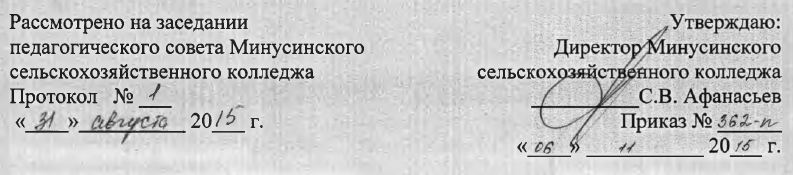 Положение об экзамене (квалификационном) краевого государственного бюджетного профессионального образовательного учреждения «Минусинский сельскохозяйственный колледж»Общие положения Промежуточной  формой контроля по профессиональному модулю является экзамен (квалификационный). Он проверяет готовность обучающегося к выполнению указанного вида профессиональной деятельности и сформированности  у него компетенций, определенных в разделе «Требования к результатам освоения ОПОП» ФГОС СПО.  Итогом проверки является решение: «вид профессиональной деятельности освоен / не освоен», с выставлением бальной оценки.Аттестация по профессиональному модулю (экзамен (квалификационный) проводится как процедура внешнего оценивания с участием представителей работодателя. Контроль освоения ПМ в целом направлен на оценку овладения квалификацией.Состав экзамена (квалификационного) Экзамен (квалификационный) может состоять из одного или нескольких аттестационных испытаний следующих видов:- защита курсового проекта; оценка производится посредством сопоставления продукта проекта с эталоном и оценки продемонстрированных на защите знаний;- выполнение комплексного практического задания; оценка производится путем сопоставления усвоенных алгоритмов деятельности с заданным эталоном деятельности;- защита портфолио; оценка производится путем сопоставления установленных требований с набором документированных свидетельских показаний, содержащихся в портфолио;-  защита производственной практики; оценка производится путем разбора данных аттестационного листа (характеристики профессиональной деятельности студента на практике). С указанием видов работ, выполненных во время практики, их объема, качества выполнения в соответствии с технологией и требованиями организации, в которой проходила практика.Решение о виде аттестационных испытаний выносится преподавателями профессионального цикла на заседаниях предметно-цикловой комиссии.3.Условия допуска к экзамену (квалификационному) К экзамену (квалификационному) могут быть допущены обучающиеся успешно освоившие все элементы программы профессионального модуля: теоретическую часть модуля (МДК) и практики. По отдельным элементам программы профессионального модуля может проводиться промежуточная аттестация. В этом случае форма аттестации по учебной или производственной практикам – дифференцированный зачет, по междисциплинарному курсу – экзамен или дифференцированный зачет/ зачет. Контроль освоения МДК и прохождения практики направлен на оценку результатов преимущественно теоретического обучения и практической подготовленности.4.Порядок проведения экзамена (квалификационного) Виды и условия проведения экзамена (квалификационного) определяются колледжем, для чего разрабатываются комплекты контрольно-оценочных средств для профессиональных модулей. Экзаменационные материалы по экзамену (квалификационному) составляются на основе требований Федерального государственного образовательного стандарта по каждому профессиональному модулю, разрабатываются преподавателями профессионального модуля, обсуждаются на предметно - цикловых комиссиях, утверждаются заместителем директора по учебной работе и согласовываются с работодателями. Экзаменационные материалы по экзамену (квалификационному) представляют собой задания, которые будут обеспечивать проверку подготовленности выпускника к конкретному виду профессиональной деятельности. Студенты обеспечиваются контрольно-оценочными средствами не позднее чем за месяц месяцев до начала экзамена (квалификационного). Задания для экзамена (квалификационного) могут быть 3 типов:- задания, ориентированные на проверку освоения вида деятельности в целом;- задания, проверяющие освоение группы компетенций, соответствующих определенному разделу модуля;-задания, проверяющие отдельные компетенции внутри профессионального модуля.При составлении заданий необходимо иметь в виду, что оценивается профессионально значимая для освоения вида профессиональной деятельности  информация, направленная на формирование профессиональных компетенций, а также общих компетенций. Задания на проверку усвоения необходимого объема информации должны носить практико-ориентированный комплексный характер. Содержание задания должно быть максимально приближено к ситуации профессиональной деятельности. Разработка типовых заданий  сопровождается установлением критериев для их оценивания. Структура контрольно-оценочных материалов, а также критерии оценки знаний на аттестационных испытаниях утверждаются заместителем директора по учебной работе после их обсуждения на заседании предметно-цикловой комиссии.Если это предусмотрено действующими нормативными актами и учебными планами, по итогам экзамена (квалификационного) возможно присвоение выпускнику определенной квалификации.5.Основные условия подготовки к экзамену (квалификационному) Результатом освоения вида профессиональной деятельности по профессиональному модулю является решение «освоен» или «не освоен», что и заносится в экзаменационную ведомость профессионального модуля и зачетную книжку, с выставлением бальной оценки.Экзамены квалификационные проводятся в специально отведенные дни по окончании изучения всех составных элементов ПМ, в том числе учебной и (или) производственной практики, установленные графиком учебного процесса согласно утверждаемого зам директора по учебной работе расписания экзаменов, которое доводится до сведения обучающихся и преподавателей не позднее, чем за две недели до начала экзамена. Основные условия подготовки к экзамену (квалификационному):В период подготовки к экзамену могут проводиться консультации по экзаменационным материалам за счет общего бюджета времени, отведенного на консультации. К началу экзамена должны быть подготовлены следующие документы:– экзаменационные материалы;– наглядные пособия, материалы справочного характера, нормативные документы и образцы техники, разрешенные к использованию на квалификационном экзамене;– экзаменационная ведомость- состав экзаменационной комиссии (приказ).Колледж определяет перечень наглядных пособий, материалов справочного характера, нормативных документов и различных образцов, которые разрешены к использованию на экзамене.Экзамен (квалификационный) проводится в специально подготовленных помещениях (на базе ОУ, предприятии, ресурсных центров и т.п.). Экзамен (квалификационный) принимается, как правило, теми педагогами, которые вели занятия по профессиональному модулю в экзаменуемой группе, преподавателями/ мастерами ПО соответствующей предметной (цикловой) комиссии, представителями работодателей. В критерии оценки уровня подготовки студента входят:- готовность обучающегося к выполнению указанного вида профессиональной деятельности и оценка профессиональных компетенций обучающихся (в рамках профессиональных модулей).6. Структура аттестационной комиссии для проведения экзамена (квалификационного) Аттестационная комиссия организуется по каждому профессиональному модулю или единая для группы родственных профессиональных модулей и оформляется протоколом. Аттестационную комиссию возглавляет председатель, который организует и контролирует деятельность комиссии, обеспечивает единство требований к выпускникам. Председателем комиссии для проведения экзамена (квалификационного) является представитель работодателя.  Аттестационная комиссия формируется из преподавателей колледжа. Состав членов комиссии утверждается приказом директора колледжа.